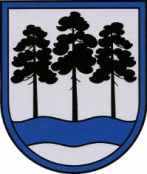 OGRES  NOVADA  PAŠVALDĪBAReģ.Nr.90000024455, Brīvības iela 33, Ogre, Ogres nov., LV-5001tālrunis 65071160, fakss 65071161, e-pasts: ogredome@ogresnovads.lv, www.ogresnovads.lv IEKŠĒJIE NOTEIKUMIOgrē2019.gada 11.jūlijā								    Nr.12/2019									(protokols Nr.8; 1.§)Konkursa “Par telpu Ogres novada pašvaldības nekustamā īpašuma Brīvības ielā 18, Ogrē 1.stāvā un pagrabstāvā nodošanu bezatlīdzības lietošanā sociālajam uzņēmējam” nolikumsIzdots saskaņā ar likuma “Par pašvaldībām”41.panta pirmās daļas 2.punktuI. Vispārīgie jautājumiNolikums nosaka konkursa „Par telpu Ogres novada pašvaldības nekustamā īpašuma Brīvības ielā 18, Ogrē, 1.stāvā un pagrabstāvā nodošanu bezatlīdzības lietošanā sociālajam uzņēmējam” (turpmāk – Konkurss) norises un Ogres novada pašvaldības (turpmāk – pašvaldība) atbalsta piešķiršanas un izmantošanas kārtību sociālās uzņēmējdarbības attīstībai Ogres novadā.Konkursa mērķis ir veicināt sociālās uzņēmējdarbības vides attīstību Ogres novadā, jaunu darba vietu rašanos, pakalpojumu noietu, prioritāri atbalstu sniedzot inovatīvām un sociāli atbildīgām idejām. Konkursa rezultātā tiktu atjaunota ne tikai ēkas Brīvības ielā 18, Ogrē vēsturiskā vērtība, bet arī veicināta sabiedrības dzīves kvalitātes uzlabošana un sekmēta sociālās atstumtības riskam pakļauto iedzīvotāju grupu nodarbinātība, radot sociālajam uzņēmumam labvēlīgu saimnieciskās darbības vidi Ogres novadā.Konkursa nolikumu apstiprina Ogres novada pašvaldības dome.Konkursa rīkotājs – pašvaldības centrālā administrācija “Ogres novada pašvaldība”. Atbildīgais par Konkursa īstenošanu – pašvaldības izpilddirektors.Publiskas personas mantas atsavināšanas likumā, Publiskas personas finanšu līdzekļu un mantas izšķērdēšanas novēršanas likumā noteiktajā kārtībā un pēc pašvaldības domes lēmuma pieņemšanas ar Konkursa uzvarētāju pašvaldība noslēdz līgumu par telpu Brīvības ielā 18, Ogrē, 1.stāvā un pagrabstāvā nodošanu bezatlīdzības lietošanā līdz 10 gadiem, nosakot tiesības lietot pie ēkas esošo āra terasi.Pašvaldība nodrošina nepieciešamo publicitāti un sabiedrības informēšanu par Konkursa norises gaitu, īstenošanu un Konkursa uzvarētāju.II. Informācija par nekustamo īpašumuĒka Brīvības ielā 18, Ogrē atrodas pašā Ogres centrā, kurā aktīvi pārvietojas Ogres iedzīvotāji no mājām uz dzelzceļa staciju, pilsētas viesi no dzelzceļa stacijas uz pilsētas centrā esošajām administratīvajām iestādēm, Ogres novada Kultūras centru, kas nodrošina reģionālā attīstības centra pakalpojumu – kultūras pasākumus apkārtējo teritoriju (t.sk., citu administratīvo teritoriju, pašvaldību) iedzīvotājiem, un tūrisma objektiem. Ēka Brīvības ielā 18, Ogrē ir vietējās nozīmes arhitektūras piemineklis. Pilsētas iedzīvotāju un viesu atmiņās šī ēka saistās ar kafejnīcu «Pie zelta liepas» no 1969. līdz 1997.gadam.Ogres novada Attīstības programmas 2014.-2020.gadam III.daļas “Rīcības plāns un investīciju plāns 2018. - 2020. gadam” 2.5.sadaļas “Investīciju plāns 5. ilgtermiņa prioritātes - kvalitatīva un pieejama kultūrvide – sasniegšanai” 3.punktā iekļauts “Projekts/projekta ideja: Ogres radošā kvartāla izveide pilsētas vēsturiskajā centrā”. Projekta ideja saistās ar Tūrisma informācijas centra izvietošanu, nodrošinot jaunradi un kultūras vērtību saglabāšanu, piegulošās teritorijas labiekārtošanu, nodrošinot iespējas organizēt ielu koncertus, brīvdabas kino izrādes, u.tml. kultūras aktivitātes, kā arī amatnieku un „zaļos” tirdziņus. Teritorija ap ēku Brīvības ielā 18, Ogrē, ir labiekārtota, proti, uzstādīta brīvdabas skatuve, digitālā strūklaka, pārbūvēts pilsētas skvērs, kurā organizē dažādus publiskus pasākumus, gada tirgus.Ēkai Brīvības ielā 18, Ogrē, 1.stāvā piebūvēta āra terase.Ēkas Brīvības ielā 18, Ogrē, 1.stāvā izbūvēts Tūrisma informācijas centrs. Tā uzturēšanu un darbību nodrošina pašvaldība.III. Konkursa priekšmets un komisijaKonkursa priekšmets ir sociālā uzņēmējdarbība ēkas Brīvības ielā 18, Ogrē 1.stāva un pagrabstāva telpās, kas atspoguļo Ogres novada pašvaldības ieceri revitalizēt ēku Brīvības ielā 18, Ogrē un pilsētas centru. Konkursa 3.pielikumā norādīts ēkas 1.stāva un pagrabstāva situācijas plāns (ģenplāns).Konkursa pretendents  Konkursam var iesniegt tikai vienu pieteikumu.Konkursam saņemto pieteikumu vērtēšanu nodrošina ar pašvaldības domes lēmumu izveidota Konkursa vērtēšanas komisija (turpmāk – Komisija) piecu locekļu sastāvā, vienlaikus nosakot Komisijas priekšsēdētāju.Komisija no sava vidus ieceļ komisijas sekretāru.Komisijas locekļi paraksta konfidencialitātes apliecinājumu, apliecinot pretendentu iesniegtās informācijas neizpaušanu trešajām personām.Saziņa starp Konkursa pretendentiem, dalībniekiem un komisiju notiek latviešu valodā.Konkursa pretendents vai dalībnieks sev interesējošos jautājumus Komisijai nosūta uz nolikuma 26.punktā norādīto e-pasta adresi.Konkursa komisija saziņas dokumentu Konkursa pretendentam vai dalībniekam nosūta uz norādītās kontaktpersonas e-pasta adresi, papildus informāciju ievietojot pašvaldības mājas lapā internetā pie Konkursa nolikuma, norādot arī uzdoto jautājumu.Konkursa komisija izskatīs un sagatavos atbildes uz savlaicīgi saņemtajiem rakstveida jautājumiem, kas saistīti ar šī Konkursa norisi piecu darba dienu laikā, bet ne vēlāk kā 10 dienas pirms Konkursa pieteikumu iesniegšanas termiņa beigām.Konkursa komisija nav atbildīga par to, ja kāds Konkursa pretendents nav iepazinies ar informāciju, kurai ir nodrošināta brīva un tieša elektroniskā pieeja.Laikā līdz Konkursa pieteikumu atvēršanas brīdim ne pašvaldība, ne Konkursa komisija nesniedz informāciju par citu pieteikumu esību. Pieteikumu vērtēšanas laikā līdz rezultātu paziņošanai ne pašvaldība, ne Konkursa komisija nesniedz informāciju par vērtēšanas procesu, pieteikumu saturu un Konkursa dalībniekiem.IV. Konkursa pretendenta tiesības un pienākumi, konkursa dalībnieks un konkursa uzvarētājsAr Konkursa nolikumu klātienē var iepazīties Ogres novada pašvaldības telpās, Brīvības ielā 33, Ogrē, Ogres novadā,  darba dienās, iepriekš sazinoties pa tālruni 65071160, 65071163 vai rakstot uz e-pastu: ogredome@ogresnovads.lv.Pašvaldība nodrošina brīvu un tiešu elektronisko pieeju Konkursa nolikumam, visiem papildus nepieciešamajiem dokumentiem un aktuālākai informācijai pašvaldības mājas lapā internetā: www.ogresnovads.lv sadaļā „Izsoles un atsavināšana”.Konkursa pretendenta pienākums ir pastāvīgi sekot līdz aktuālajai informācijai Ogres novada pašvaldības interneta mājas lapā un ievērot to, sagatavojot savu pieteikumu Konkursam. Lejuplādējot Konkursa nolikumu, Konkursa pretendents apņemas sekot līdzi turpmākajām izmaiņām Konkursa nolikumā, kā arī Komisijas sniegtajām atbildēm uz Konkursa pretendentu jautājumiem, kas tiks publicētas mājaslapā www.ogresnovads.lv pie Konkursa nolikuma. Ja dokumentus un ziņas, kas attiecas uz Konkursa nolikumu, Ogres novada pašvaldība ir ievietojusi mājaslapā internetā, tiek uzskatīts, ka Konkursa pretendents tos ir saņēmis un ar tiem iepazinies.Par Konkursa dalībnieku var kļūt juridiska persona, uz kuru attiecināmi visi zemāk minētie nosacījumi:Konkursa nolikuma 33.punktā noteiktajā termiņā un kārtībā iesniegusi savu pieteikumu Konkursam;tiesības bez atlīdzības lietot pašvaldībai piederošu nekustamo īpašumu;tai nav Latvijas Republikas Valsts ieņēmumu dienesta administrēto nodokļu (nodevu) parādu Latvijas Republikā vai valstī, kurā tas reģistrēts, t.sk., valsts sociālās apdrošināšanas iemaksu parādi, kas kopsummā pārsniedz EUR 150, kā arī maksājumu (nodokļi, nomas maksājumi utt.) parādu attiecībā pret pašvaldību;tai nav pasludināta maksātnespēja, nav uzsākts likvidācijas process, saimnieciskā darbība nav apturēta vai pārtraukta vai nav uzsākta tiesvedība par darbības izbeigšanu, maksātnespēju vai bankrotu;tiesības darboties publikās ēdināšanas jomā.Konkursa uzvarētājs nodrošina investīcijas ēkas Brīvības ielā 18, Ogrē, 1.stāva un pagrabstāva telpās iekārtu un moderno IKT tehnoloģiju aprīkojuma veidā.Konkursa uzvarētājam nav aizliegts piedalīties arī citās uzņēmējdarbības veicināšanas programmās un saņemt visa veida atbalstu no citiem avotiem, ja tas nav aizliegts ar Latvijas Republikā spēkā esošajiem normatīvajiem aktiem.V. Konkursa pieteikumu iesniegšana un noformēšanaPiedalīšanās Konkursā ir Konkursa pretendenta brīvas gribas izpausme. Konkursa noteikumi visiem Konkursa pretendentiem un dalībniekiem ir vienādi.Konkursam pieteikumu var iesniegt 3 (trīs) kalendāro nedēļu laikā no Konkursa nolikuma publicēšanas Ogres novada pašvaldības interneta mājas lapā www.ogresnovads.lv dienas vienā no zemāk minētajiem veidiem: personīgi (darba dienās) Ogres novada pašvaldības Apmeklētāju pieņemšanas centrā 1.stāvā Brīvības ielā 33, Ogrē, Ogres novadā,  LV-5001;nosūtot pa pastu (tai skaitā, kurjerpastu), Ogres novada pašvaldībai Brīvības ielā 33, Ogrē, Ogres novadā,  LV-5001, datums uz pasta nosūtīšanas zīmoga nevar būt vēlāk par Konkursa nolikuma 33.punktā norādīto termiņu;iesniedzot elektroniskā veidā (parakstītu ar drošu elektronisko parakstu, satur laika zīmogu, kas nevar būt vēlāk par Konkursa nolikuma 33.punktā norādīto termiņu), sūtot to uz e-pastu: ogredome@ogresnovads.lv.Konkursa pieteikumam, kas tiek iesniegts papīra formātā, uz iepakojuma jānorāda:Ogres novada pašvaldībaiBrīvības ielā 33, Ogrē, Ogres novadā,  LV-5001,„Konkursa pieteikums”Konkursam “Par telpu Ogres novada pašvaldības nekustamā īpašuma Brīvības ielā 18, Ogrē, 1.stāvā un pagrabstāvā nodošanu bezatlīdzības lietošanā sociālajam uzņēmējam”Pašvaldības Apmeklētāju pieņemšanas centrā reģistrē saņemtos Konkursa pieteikumus to iesniegšanas secībā, izdarot atzīmi uz iepakojuma, tos neatverot, un nodrošina Konkursa pieteikumu glabāšanu un iesniegšanu Konkursa Komisijai.Iesniedzējs, ja to atsevišķi lūdz, saņem apliecinājumu, ka ir iesniedzis Konkursa pieteikumu. Apliecinājumu par Konkursa pieteikumu saņemšanu izsniedz Pašvaldības Apmeklētāju pieņemšanas centra klientu apkalpošanas speciālists.Iesniedzot Konkursa pieteikumu, pretendents pilnībā piekrīt visiem Konkursa nolikumā noteiktajiem noteikumiem un prasībām.Konkursa pieteikumi, kas nav iesniegti šajā nolikumā noteiktajā kārtībā, nav noformēti tā, lai pieteikumā iekļautā informācija nebūtu pieejama līdz pieteikumu atvēršanas brīdim vai kas iesniegti pēc nolikuma 33.punktā minētā termiņa, netiks atvērti un tiks nosūtīti atpakaļ iesniedzējam.Pieteikums un tā pielikumi ir jāiesniedz vienā oriģinālā eksemplārā ar numurētām un cauršūtām lapām, ievērojot spēkā esošos dokumentu izstrādāšanas un noformēšanas noteikumus. Diegiem stingri nostiprinātiem, uzlīmējot baltu papīra lapu. Šuvuma vietai apstiprinātai ar pārstāvja ar pārstāvības tiesībām parakstu, jānorāda atšifrēts lappušu skaits. Dokumentiem noformētiem tā, lai novērstu iespēju nomainīt lapas, nesabojājot nostiprinājumu.Lai pretendētu uz dalību Konkursā, pretendentam jāiesniedz šādi dokumenti:pieteikums par piedalīšanos Konkursā, kas sastāv no:skaidrojošā apraksts:par funkcijām, ko Konkursa dalībnieks ir apņēmies veikt, par termiņu (no kura datuma līdz kādam datumam),par cilvēkresursiem (t.sk., informācija par sociālās atstumtības riskam pakļauto iedzīvotāju grupām un to īpatsvaru uzņēmumā);par moderno IKT resursu izmantošanu, lai nodrošinātu modernu pakalpojumu, komunikāciju starp kafejnīcas apmeklētāju un oficiantu, kā arī popularizētu Ogri, Ogres novadu, tūrisma objektus un infrastruktūru;par investīcijām iekārtās un aprīkojumā pakalpojuma sniegšanai, funkciju veikšanai un sociālās uzņēmējdarbības īstenošanai;tāme – investīciju pielikums saskaņā ar nolikuma 1.pielikumu;apliecinājums, ka uzņēmumā tiek nodarbināti jaunieši līdz 28 gadu vecumam ar īpašām vajadzībām;ēdienkarte, kas pakalpojuma īstenošanas laikā var tikt papildināta;objekta apsekošanas lapa;pretendenta atbilstība nolikuma 29.punktā minētajām prasībām un to apliecinošiem dokumentiem.VI. Konkursa kārtībā bezatlīdzības lietošanā nododamo telpu vizuālā apskatePirms pieteikuma iesniegšanas vai līdz Konkursam saņemto pieteikumu atvēršanas brīdim pašvaldībai ir tiesības nodrošināt iespēju Konkursa pretendentiem apskatīt bezatlīdzības lietošanā nododamās telpas Brīvības ielā 18, Ogrē, iepriekš nosakot datumu un laiku.Apskates mērķis – Konkursa pretendentam veikt Konkursa rezultātā bezatlīdzības lietošanā nododamo telpu Brīvības ielā 18, Ogrē vizuālu apskati, lai pretendents spētu izvērtēt savas iespējas un vēlmi dalībai Konkursā.Lai pieteiktos uz Konkursa kārtībā bezatlīdzības lietošanā nododamo telpu Brīvības ielā 18, Ogrē, vizuālu apskati, Konkursa pretendents piesakās uz tikšanos, nosūtot elektroniskā pasta vēstuli uz nolikuma  26.punktā minēto e-pasta adresi ne vēlāk kā līdz 2019.gada 23.jūlijam plkst. 17:00. Par ēkas Brīvības ielā 18, Ogrē, telpu 1.stāvā un pagrabstāvā vizuālu apskati Konkursa pretendents parakstās pašvaldības sagatavotā Objekta apsekošanas lapā.VII. Pretendenta kvalifikācijaLai Konkursa dalībnieks kļūtu par konkursa uzvarētāju, tam jāatbilst šajā punktā minētajām kvalifikācijas prasībām, iesniedzot kvalifikāciju apliecinošu dokumentu apliecinātas kopijas:VIII. Konkursa dalībnieku vērtēšana un rezultātu paziņošanaKonkursā iesniegto pieteikumu vērtēšana notiek, izmantojot atbilstības Konkursa nolikumā noteiktajām prasībām pārbaudes metodi un punktu metodi.Komisijas priekšsēdētājs sasauc Komisijas sēdi, nosakot sēdes datumu, laiku un vietu.Komisijas slēgtā sēdē Komisijas locekļi atver Konkursam iesniegtos pieteikumus to iesniegšanas secībā.Komisija novērtē Konkursam iesniegtos pieteikumus atbilstoši Konkursa nolikumā noteiktajām prasībām, vērtēšanas kritērijiem.Komisijai ir tiesības noraidīt jebkuru vai visus Konkursam iesniegtos pieteikumus, ja tie neatbilst Konkursa nolikumā izvirzītajām prasībām. Tāpat, ja Komisija konstatē, ka iesniegtā konkursa dokumentācija neatbilst nolikuma prasībām vai kritērijiem, iesniegtais piedāvājums nav īstenojams vai arī konstatētās neatbilstības nebūs iespējams novērst Komisijas noteiktajā termiņā, Komisijai ir tiesības iesniegto pieteikumu noraidīt.Komisijas sēdes gaitu fiksē protokolā.Konkursam iesniegto pieteikumu vērtēšanas procesā pārbaudes un piešķiramo punktu kārtība:Konkursa pieteikumi tiek vērtēti individuāli, katram Komisijas loceklim piešķirot punktus atbilstoši kritērijos norādītajam. Pēc individuālo vērtējumu veikšanas tiek aprēķināts vidējais aritmētiskais Komisijas locekļu kopvērtējums par katru pieteikumu (līdz divām zīmēm aiz komata). Par Konkursa uzvarētāju tiek atzīts tas dalībnieks, kurš atbilst visiem kritērijiem un kura pieteikums ieguvis visaugstāko Komisijas novērtējumu punktu ziņā.Gadījumā, ja Komisijas locekļu lēmums par uzvarētāja noteikšanu ir vienāds, izšķirošais ir Komisijas priekšsēdētāja lēmums par Konkursa uzvarētāju.Pēc izvērtēšanas Komisija apkopo konkursa rezultātus, pieņem lēmumu par Konkursa uzvarētāju un virza uz pašvaldības domes sēdi lēmumu par Konkursa ietvaros bezatlīdzības lietošanā nododamo telpu Brīvības ielā 18, Ogrē līguma slēgšanu ar Konkursa uzvarētāju.Pielikumā:1.pielikums – Tāme - investīciju piedāvājums;2.pielikums – Objekta apsekošanas akts;3.pielikums – Būves situācijas plāns (būvprojekta ģenplāns).Domes priekšsēdētājs	 								E.Helmanis1.pielikums Tāme - investīciju PIEDĀVĀJUMSKonkurss „Par telpu Ogres novada pašvaldības nekustamā īpašuma Brīvības ielā 18, Ogrē, 1.stāvā un pagrabstāvā nodošanu bezatlīdzības lietošanā sociālajam uzņēmējam”2.pielikumsOBJEKTA APSEKOŠANAS LAPAKonkurss „Par telpu Ogres novada pašvaldības nekustamā īpašuma Brīvības ielā 18, Ogrē, 1.stāvā un pagrabstāvā nodošanu bezatlīdzības lietošanā sociālajam uzņēmējam”Ogres novada pašvaldības pārstāvis (amats, vārds, uzvārds un paraksts):________________________________________________________Datums:Nr. p.k.Konkursa dalībnieka kvalifikācijas prasībasIesniedzamie dokumenti 45.1.Konkursa dalībnieka atbilstība profesionālās darbības veikšanai:45.1.1.tiesības bez atlīdzības lietot pašvaldībai piederošu nekustamo īpašumu Pretendents ir reģistrēts Labklājības ministrijas Sociālo uzņēmēju reģistrā vai iesniedz Labklājības ministrijas pozitīva lēmuma par sociālā uzņēmēja statusa piešķiršanu apliecinātu kopiju vai izrakstu.45.1.2.nav Latvijas Republikas Valsts ieņēmumu dienesta administrēto nodokļu (nodevu) parādu Latvijas Republikā vai valstī, kurā tas reģistrēts, t.sk., valsts sociālās apdrošināšanas iemaksu parādi, kas kopsummā pārsniedz EUR 150, kā arī maksājumu (nodokļi, nomas maksājumi utt.) parādu attiecībā pret pašvaldībuKomisija par atbilstību minētajai prasībai pārliecinās Latvijas Republikas Valsts ieņēmumu dienesta datu bāzē45.1.3.nav pasludināta maksātnespēja, nav uzsākts likvidācijas process, saimnieciskā darbība nav apturēta vai pārtraukta vai nav uzsākta tiesvedība par darbības izbeigšanu, maksātnespēju vai bankrotuPretendents iesniedz apliecinājumu, ka tam nav pasludināta maksātnespēja, nav uzsākts likvidācijas process, saimnieciskā darbība nav apturēta vai pārtraukta vai nav uzsākta tiesvedība par darbības izbeigšanu, maksātnespēju vai bankrotu45.1.4.tiesības darboties publikās ēdināšanas jomāPretendents iesniedz uzņēmēja statūtus un citus pamatojošos dokumentus, kas apliecina tā tiesības darboties publikās ēdināšanas jomā45.1.5.Konkursa dalībnieks, lai apliecinātu, ka tā kvalifikācija atbilst konkursa dokumentos noteiktajām prasībām (komersants), normatīvajos tiesību aktos noteiktajos gadījumos ir reģistrēts komercreģistrā vai līdzvērtīgā reģistrā ārvalstīs. Konkursa komisija par reģistrācijas faktu Latvijā reģistrētiem Pretendentiem un personām, uz kuru iespējām pretendents balstās, pārliecināsies LR Uzņēmumu reģistra mājas lapā www.ur.gov.lv.Kompetentas institūcijas izsniegta licence, reģistrācijas apliecība vai cits līdzvērtīgs dokuments, kas apliecina, ka ārvalstīs reģistrēts Konkursa dalībnieks, lai apliecinātu, ka tā kvalifikācija atbilst konkursa dokumentos noteiktajām prasībām, ir reģistrējies normatīvajos aktos noteiktajā kārtībā Komercreģistrā vai līdzvērtīgā komercdarbību reģistrējošā iestādē ārvalstīs. Ja attiecīgajā valstī netiek izsniegts šāds dokuments, Konkursa dalībnieks norāda ārvalsts kompetentās institūcijas interneta vietnes adresi, kurā Konkursa komisija var pārliecināties par Konkursa dalībnieka atbilstību minētajai prasībai. Latvijā reģistrēta Konkursa dalībnieka atbilstību minētajai prasībai Konkursa komisija pārbaudīs Latvijas Republikas Komercreģistra atkal izmantotāja datu bāzē www.lursoft.lv.45.1.6.nodrošina investīcijas ēkas Brīvības ielā 18, Ogrē, 1.stāva un pagrabstāva telpās iekārtu un moderno IKT tehnoloģiju aprīkojuma veidāPretendents iesniedz finanšu pieejamību pamatojošos dokumentus Konkursa rezultātā nepieciešamo investīciju apjomam, atbilstoši iesniegtajam piedāvājumam par investīcijām ēkas Brīvības ielā 18, Ogrē, 1.stāva un pagrabstāva telpās iekārtu un moderno IKT tehnoloģiju aprīkojuma veidāKritērija kārtas numursKritērijsAtbilst (turpina vērtēšanas procedūru)/neatbilst (noraida dokumentācijas vai statusa trūkuma dēļ)/Piešķiramais punktu skaits1.Pretendents ir reģistrēts Labklājības ministrijas Sociālo uzņēmēju reģistrā vai iesniedz Labklājības ministrijas pozitīva lēmuma par sociālā uzņēmēja statusa piešķiršanu apliecinātu kopiju vai izrakstu.Atbilst2.nav Latvijas Republikas Valsts ieņēmumu dienesta administrēto nodokļu (nodevu) parādu Latvijas Republikā vai valstī, kurā tas reģistrēts, t.sk., valsts sociālās apdrošināšanas iemaksu parādi, kas kopsummā pārsniedz EUR 150, kā arī maksājumu (nodokļi, nomas maksājumi utt.) parādu attiecībā pret pašvaldībuAtbilst3.nav pasludināta maksātnespēja, nav uzsākts likvidācijas process, saimnieciskā darbība nav apturēta vai pārtraukta vai nav uzsākta tiesvedība par darbības izbeigšanu, maksātnespēju vai bankrotuAtbilst4.tiesības darboties publikās ēdināšanas jomāAtbilst5.Kompetentas institūcijas izsniegta licence, reģistrācijas apliecība vai cits līdzvērtīgs dokuments, kas apliecina, ka ārvalstīs reģistrēts Konkursa dalībnieks, lai apliecinātu, ka tā kvalifikācija atbilst konkursa dokumentos noteiktajām prasībām, ir reģistrējies normatīvajos aktos noteiktajā kārtībā Komercreģistrā vai līdzvērtīgā komercdarbību reģistrējošā iestādē ārvalstīs. Ja attiecīgajā valstī netiek izsniegts šāds dokuments, Konkursa dalībnieks norāda ārvalsts kompetentās institūcijas interneta vietnes adresi, kurā Konkursa komisija var pārliecināties par Konkursa dalībnieka atbilstību minētajai prasībai. Latvijā reģistrēta Konkursa dalībnieka atbilstību minētajai prasībai Konkursa komisija pārbaudīs Latvijas Republikas Komercreģistra atkal izmantotāja datu bāzē www.lursoft.lvAtbilst6.Pretendents iesniedz finanšu pieejamību pamatojošos dokumentus Konkursa rezultātā nepieciešamo investīciju apjomam, atbilstoši iesniegtajam piedāvājumam par investīcijām ēkas Brīvības ielā 18, Ogrē, 1.stāva un pagrabstāva telpās iekārtu un moderno IKT tehnoloģiju aprīkojuma veidāAtbilst7.Pieteikums KonkursamAtbilst8.apliecinājums, ka uzņēmumā tiek nodarbināti jaunieši līdz 28 gadu vecumam ar īpašām vajadzībāmAtbilst9.ēdienkarte, kas pakalpojuma īstenošanas laikā var tikt papildinātaAtbilst10.objekta apsekošanas lapaAtbilst11.Termiņš pakalpojuma sniegšanai:5 punkti – līdz 2 (neieskaitot) gadiem10 punkti – no 2 gadiem līdz 5 (neieskaitot) gadiem15 punkti – no 5 gadiem līdz 8 (neieskaitot) gadiem20 punkti –  no 8 gadiem līdz 10 gadiem 5 - 2012.Resursi pakalpojuma sniegšanai:12.1. cilvēkresursi:5 punkti – sociālās atstumtības riskam pakļauto iedzīvotāju grupām un to īpatsvars uzņēmumā ir 50%10 punkti – sociālās atstumtības riskam pakļauto iedzīvotāju grupām un to īpatsvars uzņēmumā ir 51-60%;15 punkti – sociālās atstumtības riskam pakļauto iedzīvotāju grupām un to īpatsvars uzņēmumā ir 61-70%;20 – sociālās atstumtības riskam pakļauto iedzīvotāju grupām un to īpatsvars uzņēmumā ir 71% un vairākPapildus 10 punkti par katru jaunieti līdz 28 gadu vecumam ar īpašām vajadzībām, kas ir nodarbināts uzņēmumā.12.2.Moderno IKT resursi, lai nodrošinātu komunikāciju starp kafejnīcas apmeklētāju un oficiantu, kā arī popularizētu Ogri, Ogres novadu, tūrisma objektus un infrastruktūru:5 punkti – tiek nodrošinātas iekštelpās esošajiem visiem klientu galdiņiem planšetes ēdienkartes pasniegšanai un pasūtījuma pieņemšanai;15 punkti – tiek nodrošinātas iekštelpās esošajiem visiem klientu galdiņiem planšetes ēdienkartes pasniegšanai un pasūtījuma pieņemšanai un IKT spēles, kas popularizē Ogri, Ogres novadu, tūrisma objektus un infrastruktūru vai līdzvērtīgs risinājums;20 - tiek nodrošinātas iekštelpās esošajiem visiem klientu galdiņiem planšetes ēdienkartes pasniegšanai un pasūtījuma pieņemšanai un IKT spēles, kas popularizē Ogri, Ogres novadu, tūrisma objektus un infrastruktūru vai līdzvērtīgs risinājums un citi uz klientu un Ogres novada reklamēšanu vērsti IKT risinājumi.Minimālais punktu skaits – 5 punkti par katru kritēriju13.Investīcijas iekārtās un aprīkojumā pakalpojuma sniegšanai, funkciju veikšanai un sociālās uzņēmējdarbības īstenošanai:5 punkti – no 50 000 EUR (ar PVN) līdz 100 000 EUR (ar PVN)10 punkti – no 100 001 EUR (ar PVN) līdz 200 000 EUR (ar PVN)15 punkti – no 200 001 EUR (ar PVN) līdz 250 000 EUR (ar PVN)20 punkti –250 001 EUR (ar PVN) un vairāk5 - 2014.Ēdienkarte:5 punkti – brīvā veidā sastādīta pastāvīga ēdienkarte;10  punkti – brīvā veidā sastādīta ēdienkarte atbilstoši sezonas piedāvājumam;25 punkti – ēdienkartē tiek iekļauti restorāna “Pie Zelta liepas” vēsturiskās ēdienkartes ēdienu un dzērienu piedāvājumi5-25Nr. p.k.NosaukumsCena kopā EUR bez PVN1.2.3.PVNPVNKopā ar PVNKopā ar PVNObjektsapsekots(datums)Informācija par Konkursa pretendentu (nosaukums)Konkursa pretendenta pārstāvis(vārds, uzvārds)Konkursa pretendenta pārstāvja paraksts